Załącznik nr 3 do SWZOPIS PRZEDMIOTU ZAMÓWIENIAZakup jest finansowany na podstawie umowy o powierzenie grantu nr 1537/2022 w ramach Programu Operacyjnego Polska Cyfrowa na lata 2014-2020 Osi Priorytetowej V Rozwój cyfrowy JST oraz wzmocnienie cyfrowej odporności na zagrożenia REACT-EU działania 5.1 Rozwój cyfrowy JST oraz wzmocnienie cyfrowej odporności na zagrożenia dotycząca realizacji projektu grantowego „Wsparcie dzieci z rodzin pegeerowskich w rozwoju cyfrowym – Granty PPGR.Spis Treści :Minimalne wymagania dla przedmiotu zamówienia „Laptop”Minimalne wymagania dla przedmiotu zamówienia Komputer stacjonarnyMinimalne wymagania dla przedmiotu zamówienia Tablet. Minimalne wymagania dla przedmiotu zamówienia Oprogramowanie Minimalne wymagania dla przedmiotu zamówienia  „Laptop”.Oferowany sprzęt musi być fabrycznie nowy, nieużywany oraz nieeksponowany na wystawach lub imprezach targowych, sprawny technicznie, bezpieczny, kompletny i gotowy do pracy, wyprodukowany nie wcześniej niż w 2022 r., a także musi spełniać wymagania techniczno-funkcjonalne wyszczególnione w poniższym opisie przedmiotu zamówienia.Wymagania dodatkoweW ramach realizacji przedmiotu zamówienia, Wykonawca zobowiązany jest do dostawy przedmiotu zamówienia do wyznaczonego przez Zamawiającego pomieszczenia na terenie Urzędu.Wykonawca w ramach dostawy zobowiązany jest do dostarczenia poniższej dokumentacji:protokoły zdawczo - odbiorcze w wersji papierowej i elektronicznej, wraz ze wskazaniem numerów seryjnych dostarczonego sprzętu,instrukcje zgłaszania awarii sprzętu (opis procedury zgłaszania awarii sprzętu ze wskazaniem szczegółowych danych kontaktowych) wraz z opisem zakresu obowiązującej gwarancji. Wykonawca zobowiązany jest dostarczenia sprzęt, zgodnie z harmonogramem dostaw, ustalonym z Zamawiającym przed podpisaniem umowy.Minimalne wymagania dla przedmiotu zamówienia Komputer stacjonarnyOferowany sprzęt ma być fabrycznie nowy, nieużywany oraz nieeksponowany na wystawach lub imprezach targowych, sprawny technicznie, bezpieczny, kompletny i gotowy do pracy, wyprodukowany nie wcześniej niż w 2021 r., a także musi spełniać wymagania techniczno-funkcjonalne wyszczególnione w poniższym opisie przedmiotu zamówienia.Wymagania dodatkoweW ramach realizacji przedmiotu zamówienia, Wykonawca zobowiązany jest do dostawy przedmiotu zamówienia do wyznaczonego przez Zamawiającego pomieszczenia na terenie Urzędu.Wykonawca w ramach dostawy zobowiązany jest do dostarczenia poniższej dokumentacji:protokoły zdawczo - odbiorcze w wersji papierowej i elektronicznej, wraz ze wskazaniem numerów seryjnych dostarczonego sprzętu,instrukcje zgłaszania awarii sprzętu (opis procedury zgłaszania awarii sprzętu ze wskazaniem szczegółowych danych kontaktowych) wraz z opisem zakresu obowiązującej gwarancji. Wykonawca zobowiązany jest dostarczenia sprzęt, zgodnie z harmonogramem dostaw, ustalonym z Zamawiającym przed podpisaniem umowy.3. Minimalne wymagania dla przedmiotu zamówienia TabletOferowany sprzęt ma być fabrycznie nowy, nieużywany oraz nieeksponowany na wystawach lub imprezach targowych, sprawny technicznie, bezpieczny, kompletny i gotowy do pracy, wyprodukowany nie wcześniej niż w 2021 r., a także musi spełniać wymagania techniczno-funkcjonalne wyszczególnione w poniższym opisie przedmiotu zamówienia.Wymagania dodatkoweW ramach realizacji przedmiotu zamówienia, Wykonawca zobowiązany jest do dostawy przedmiotu zamówienia do wyznaczonego przez Zamawiającego pomieszczenia na terenie Urzędu.Wykonawca w ramach dostawy zobowiązany jest do dostarczenia poniższej dokumentacji:protokoły zdawczo - odbiorcze w wersji papierowej i elektronicznej, wraz ze wskazaniem numerów seryjnych dostarczonego sprzętu,instrukcje zgłaszania awarii sprzętu (opis procedury zgłaszania awarii sprzętu ze wskazaniem szczegółowych danych kontaktowych) wraz z opisem zakresu obowiązującej gwarancji. Wykonawca zobowiązany jest dostarczenia sprzęt, zgodnie z harmonogramem dostaw, ustalonym z Zamawiającym przed podpisaniem umowy.4. Minimalne wymagania dla przedmiotu zamówienia Oprogramowania. Oferowany oprogramowanie ma być oparte o nowe licencje wcześniej nie używane i spełniać warunki poniżej wymienione.Wymagania dodatkoweW ramach realizacji przedmiotu zamówienia, Wykonawca zobowiązany jest do dostawy przedmiotu zamówienia do wyznaczonego przez Zamawiającego pomieszczenia na terenie Urzędu.Wykonawca w ramach dostawy zobowiązany jest do dostarczenia poniższej dokumentacji:protokoły zdawczo - odbiorcze w wersji papierowej i elektronicznej, wraz ze wskazaniem danych licencji,instrukcje obsługi licencji (aktywacja, zarządzanie, itp.).Wykonawca zobowiązany jest dostarczenia oprogramowanie, zgodnie z harmonogramem dostaw, ustalonym z Zamawiającym przed podpisaniem umowy.NazwaMinimalne wymagania dla sprzętuZastosowanieKomputer przenośny będzie wykorzystywany dla potrzeb aplikacji biurowych, aplikacji edukacyjnych, dostępu do Internetu oraz poczty elektronicznejMatrycaKomputer przenośny typu notebook z ekranem 15,6" o rozdzielczości minimum FHD (1920 x 1080) z podświetleniem LED matryca matowaJasność matrycy minimum: 220nits, kontrast 400:1 WydajnośćNotebook w oferowanej konfiguracji musi osiągać w teście Bapco Mobile Mark25 wyniki nie gorsze niż:Productivity – minimum 730 punktówDC Performance – minimum 700 pktMobileMark 25 indeks – minimum 275 pktWymagane testy wydajnościowe wykonawca musi przeprowadzić na automatycznych ustawieniach konfiguratora dołączonego przez firmę BAPCo i przy natywnej rozdzielczości wyświetlacza oraz włączonych wszystkich urządzeniach. Nie dopuszcza się stosowanie overclokingu, oprogramowania wspomagającego pochodzącego z innego źródła niż fabrycznie zainstalowane oprogramowanie przez producenta, ingerowania w  ustawieniach BIOS (tzn. wyłączanie urządzeń stanowiących pełną konfigurację) jak również w samym środowisku systemu (tzn. zmniejszanie rozdzielczości, jasności i kontrastu itp.).Potwierdzeniem spełnienia powyższych wymagań będzie dołączony do oferty wydruk raportu z oprogramowania testującego.Zamawiający zastrzega sobie, iż w celu sprawdzenia poprawności przeprowadzonych testów Wykonawca może zostać wezwany przy dostawie do wykonania w obecności Zamawiającego, na dwóch losowo wskazanych przez Zamawiającego notebookach, testów ich wydajności, zgodnie z powyższymi wymaganiami, potwierdzający zadeklarowane przez Wykonawcę wyniki wydajnościowe.Pamięć RAMMinimum 8GB, z możliwością rozbudowy do minimum 16GB, dwa sloty pamięci (nie dopuszcza się pamięci wlutowanych)Pamięć masowaMinimum 256 GB SSD Notebook musi posiadać fabryczną możliwość instalacji drugiego dysku 2,5” Karta graficznaZintegrowana z procesorem MultimediaDwukanałowa karta dźwiękowa zintegrowana z płytą główną, zgodna z High Definition, wbudowane głośniki stereo o średniej mocy minimum 2x 2W, cyfrowy mikrofon z funkcją redukcji szumów i poprawy mowy wbudowany w obudowę matrycy. Kamera internetowa o rozdzielczości minimum HD, trwale zainstalowana w obudowie matrycy, dioda informująca użytkownika o aktywnej kamerze.Bateria i zasilanieCzas pracy na baterii minimum 6 godziny  potwierdzony przeprowadzonym testem MobileMark 25 Battery Life – test musi być przeprowadzony przy ustawieniach  Power Slider Overlay w trybie: Balanced (do oferty załączyć wydruk przeprowadzonego testu)Zasilacz o mocy minimum 65WKonstrukcja komputera musi umożliwiać demontaż samej baterii lub wszystkich zainstalowanych baterii, samodzielnie bez udziału serwisu w okresie gwarancyjnym. Bateria nie może być trwale zespolona z płytą główną.ObudowaObudowa notebooka wzmocniona, szkielet i zawiasy notebooka wykonany z wzmacnianego metalu. Wymagania dodatkoweWbudowane porty i złącza: minimum 1 x HDMI 1.4, minimum 1 x RJ-45 (karta sieciowa wbudowana), minimum 3 x USB w tym minimum 2 port USB 3.2 gen1 typ-A, minimum 1 x czytnik kart SD 3.0, minimum 1 x współdzielone złącze słuchawkowe stereo i złącze mikrofonowe, złącze zasilania (zasilacz nie może zajmować portów USB)Zintegrowana w postaci wewnętrznego modułu mini-PCI Express karta sieci WLAN 802.11AC, moduł bluetooth minimum 4.1Klawiatura z wbudowanym podświetleniem (układ US - QWERTY) z wydzieloną klawiaturą numeryczną, touchpad z strefą przewijania w pionie, poziomie wraz z obsługą gestów.BIOSBIOS zgodny ze specyfikacją UEFI, pełna obsługa za pomocą klawiatury i myszy.BIOS musi umożliwiać przeprowadzanie inwentaryzacji sprzętowej poprzez wyświetlenie informacji o: wersji BIOS, numerze seryjnym i dacie produkcji komputera, wielkości, prędkości i sposobie obsadzenia zainstalowanej pamięci RAM,  typie zainstalowanego procesora, zainstalowanym dysku twardym (pojemność, model), MAC adresie wbudowanej w płytę główną karty sieciowej.Funkcja blokowania/odblokowania portów USB.Możliwość, ustawienia hasła dla administratora oraz użytkownika dla BIOS’u, po podaniu hasła użytkownika możliwość jedynie odczytania informacji, brak możliwości wł/wy funkcji. Hasła silne opatrzone o litery, cyfry i znaki specjalne.Możliwość przypisania w BIOS numeru nadawanego przez Administratora.BezpieczeństwoSystem diagnostyczny z graficzny interfejsem dostępny z poziomu BIOS lub menu BOOT’owania umożliwiający użytkownikowi przeprowadzenie wstępnej diagnostyki awarii poprzez przetestowanie: procesora, pamięci RAM, dysku, płyty głównej i wyświetlacza. Pełna funkcjonalność systemu diagnostycznego musi być dostępna również w przypadku braku lub uszkodzenia oraz sformatowania dysku twardego, braku dostępu do sieci LAN i internetu oraz nie może być realizowana przez narzędzia zewnętrzne podłączane do komputera (np. pamięć USB flash).Dedykowany układ szyfrujący TPM 2.0.Złącze na linkę zabezpieczającą przed kradzieżą.System operacyjnyZainstalowany system operacyjny spełniający następujące wymagania, poprzez wbudowane mechanizmy, bez użycia dodatkowych aplikacji:Licencja bezterminowa.Polska wersja językowa.System operacyjny powinien być dostarczony w najnowszej oferowanej przez producenta wersji.Aktualizacje funkcji dla systemu operacyjnego.Obsługa procesorów wielordzeniowych.Graficzny okienkowy interfejs użytkownika.Obsługa co najmniej 8 GB RAM.Dostęp do aktualizacji w ramach zaoferowanej wersji systemu operacyjnego przez Internet bez dodatkowych opłat.Wbudowana zapora internetowa (firewall) dla ochrony połączeń internetowych.Możliwość zdalnej automatycznej instalacji, konfiguracji, administrowania oraz aktualizowania systemu.Zabezpieczony hasłem hierarchiczny dostęp do systemu, konta i profile użytkowników zarządzane zdalnie; praca systemu w trybie ochrony kont użytkowników.Możliwość przystosowania stanowiska dla osób niepełnosprawnych:lupa powiększająca zawartość ekranu,narrator odczytujący zawartość ekranu,regulacja jasności i kontrastu ekranu,możliwość odwrócenia kolorów np. biały tekst na czarnym tle,poprawa widoczności elementów ekranu np. regulowanie grubości kursora myszy - małej strzałki na ekranie, wskazującej lokalizację myszy i czasu trwania powiadomień systemowych,funkcja sterowania myszą z klawiatury numerycznej,funkcja klawiszy trwałych, która sprawia, że skrót klawiszowy jest uruchamiany po naciśnięciu jednego klawisza,korzystanie z wizualnych rozwiązań alternatywnych wobec dźwięków,funkcja napisów w treściach wideo,możliwość skorzystania z wizualnych rozwiązań alternatywnych wobec dźwięków.Możliwość zarządzania stacją roboczą poprzez polityki.System musi posiadać narzędzia służące do administracji, wykonywania kopii zapasowych polityk i ich odtwarzania oraz generowania raportów z ustawień polityk.Wsparcie dla min. Sun Java i .NET Framework 1.1 i 2.0 i 3.0 i 4.5 – umożliwiających uruchomienie aplikacji działających we wskazanych środowiskach.Wsparcie dla min. JScript i VBScript - możliwość uruchamiania interpretera poleceń.Rozwiązanie służące do automatycznego zbudowania obrazu systemu wraz z aplikacjami. Obraz systemu służyć ma do automatycznego upowszechnienia systemu operacyjnego inicjowanego i wykonywanego w całości poprzez sieć komputerową.Graficzne środowisko instalacji i konfiguracji.Transakcyjny system plików pozwalający na stosowanie przydziałów na dysku dla użytkowników.Zarządzanie kontami użytkowników sieci oraz urządzeniami sieciowymi tj. drukarki, modemy, woluminy dyskowe, usługi katalogowe.Oprogramowanie dla tworzenia kopii zapasowych, automatyczne wykonywanie kopii plików z możliwością automatycznego przywrócenia wersji wcześniejszej.Możliwość przywracania plików systemowych.Możliwość identyfikacji sieci komputerowych, do których jest podłączony komputer, zapamiętywania ustawień i przypisywania do min. 3 kategorii bezpieczeństwa (z predefiniowanymi odpowiednio do kategorii ustawieniami zapory sieciowej, udostępniania plików itp.).Dodatkowe oprogramowanieW ramach dostawy sprzętu Wykonawca zobowiązany jest do zapewnienia narzędzia, które umożliwi zdalne monitorowanie utrzymania wskaźników projektu przez Zamawiającego.Zamawiający wymaga dostarczenia narzędzia, które umożliwi każdemu uczestnikowi projektu grantowego, elektroniczne złożenie oświadczenia o posiadaniu otrzymanego sprzętu komputerowego, niezbędnego dla Zamawiającego do monitorowania wskaźników utrzymania realizacji projektu. Dostarczone narzędzie musi umożliwiać bezpłatne: złożenie oświadczenia i opatrzenie go elektronicznym podpisem kwalifikowanym przez uczestnika projektu, minimum 2 dwukrotnie, w okresie trwałości projektu tj. w okresie 24 miesięcy.Wykonawca w ramach realizacji dostawy musi zapewnić utrzymanie platformy przez cały okres trwałości projektu tj. 24 miesiące od momentu zakończenia realizacji.Narzędzie powinno spełniać następujące minimalne funkcjonalności:Narzędzie powinno umożliwiać elektroniczne (za pomocą podpisu elektronicznego posiadającego wszelkie funkcje podpisu kwalifikowanego zgodnego z obowiązującym prawem) - przy użyciu przeglądarki internetowej lub aplikacji mobilnej - podpisanie protokołu potwierdzającego posiadanie urządzenia (dalej protokół) przez Wnioskodawcę (osoba której przekazane zostały na własność urządzenia)  przez okres trwałości projektu tj. minimum 24 miesiące od przekazania na własność sprzętu komputerowego.Zamawiający poprzez zapewnione narzędzie musi mieć możliwość min.:●	przekazania każdemu Wnioskodawcy spersonalizowanej informacji o konieczności elektronicznego podpisania protokołu/wezwania Wnioskodawcy do podpisania protokołu w narzuconym przez Zamawiającego terminie;●	monitorowania czy wszyscy Wnioskodawcy podpisali protokół oraz przypominania Wnioskodawcy o takiej konieczności;Wnioskodawca poprzez zapewnione narzędzie musi mieć możliwość min.:●	elektronicznego potwierdzenia swojej tożsamości, dostępu do podpisu kwalifikowanego generowanego przez narzędzie oraz podpisania protokołu udostępnionego przez Zamawiającego,●	dołączenia zdjęcia do protokołu.Wymagania dodatkoweSprzęt musi zostać oznaczony z tyłu obudowy logotypem: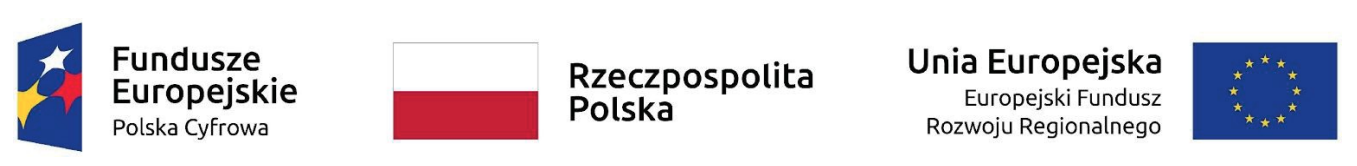 Minimalne wymiary: 10cm x 10cmMaksymalne wymiary: 12cm x 12cm.Wymagania dodatkoweSprzęt musi zostać trwale oznaczony z tyłu obudowy logotypem: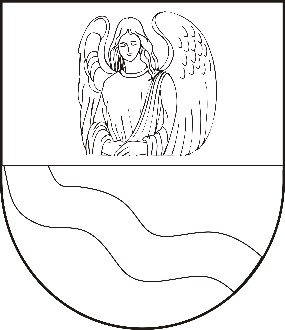 Zamawiający nie dopuszcza, aby oznakowanie zostało wykonane w formie naklejki lub tabliczki.Minimalne wymiary: 3cm x 3cmMaksymalne wymiary: 5cm x 5cm.CertyfikatyCertyfikat ISO 9001 dla producenta sprzętu (załączyć do oferty)Certyfikat ISO 14001 dla producenta sprzętu (załączyć do oferty)Deklaracja zgodności CE (załączyć do oferty)Potwierdzenie spełnienia kryteriów środowiskowych, w tym zgodności z dyrektywą RoHS Unii Europejskiej o eliminacji substancji niebezpiecznych w postaci oświadczenia producenta jednostki.Warunki gwarancjiMinimum 24 miesięczna gwarancja producenta świadczona na miejscu u klienta. Czas reakcji serwisu - do końca następnego dnia roboczego. Dedykowany portal producenta do zgłaszania awarii lub usterek, możliwość samodzielnego zamawiania zamiennych komponentów oraz sprawdzenie okresu gwarancji, fabrycznej konfiguracji.Firma serwisująca musi posiadać ISO 9001: 2015 na świadczenie usług serwisowych oraz posiadać autoryzacje producenta komputera – dokumenty potwierdzające załączyć do oferty.Ilość174 (słownie: sto siedemdziesiąt cztery) sztukiNazwaMinimalne wymagania dla sprzętuZastosowanieKomputer All In One będzie wykorzystywany dla potrzeb aplikacji biurowych, aplikacji edukacyjnych, dostępu do Internetu oraz poczty elektronicznejMatrycaZintegrowany w obudowie komputera:A) minimum 23.8” FHD 1920 x 1080 LED IPSB) jasność minimum 250 cd/m2C) kontrast minimum 1000:1D) czas reakcji matrycy maksymalnie 14msE) matryca wyposażona minimum w technologie redukujące efekt migotania oraz ograniczającą emisję światła niebieskiegoWydajnośćProcesor musi osiągać w teście wydajności PassMark - CPU Benchmarks wynik min. 6100 punktów. Do oferty należy załączyć wydruk ze strony: http://www.cpubenchmark.net potwierdzający spełnienie wymogów SIWZ. W ofercie wymagane podanie producenta i modelu procesora.Płyta głównaA) Zaprojektowana i wyprodukowana na zlecenie producenta komputeraB) wyposażona w co najmniej dwa złącza M.2 (1xSSD + 1xWLAN)C) wyposażona w interfejs SATA 3.0 umożliwiający rozbudowę o dodatkowy dysk twardyPamięć RAMMinimum 8GB, możliwość rozbudowy do min. 32GB, minimum 1 wolne złącze dla rozszerzeń pamięciPamięć masowaMinimum 256 GB SSDDysk twardy musi zawierać partycję recovery.Partycja musi zapewniać przywrócenie systemu operacyjnego.KameraWbudowana w obudowę komputera i wyposażona w mechaniczną przesłonę w celu zapewnienia prywatności, minimum 1.0 Mpix HDKarta dźwiękowaZintegrowana, dostępne gniazdo słuchawek i mikrofonu, wbudowane minimum głośniki stereo 2x 2WKarty siecioweKarta sieciowa minimum 10/100/1000 Ethernet, zintegrowana z płytą główną, WiFi minimum 802.11 ax/ac/a/b/g/n, Bluetooth minimum 5.0Porty komunikacyjneminimum 1 x HDMIminimum 1 x RJ45minimum 4 x USB typu A (z czego minimum 3 porty USB 3.2)minimum 1 x czytnik kart SDCzytnik kart SD, oraz co najmniej jeden z portów USB powinny być łatwo dostępne, zlokalizowane z boku lub z dołu obudowy.Nie dopuszcza się zastosowania konwerterów / przejściówek w celu uzyskania wymaganej ilości złącz / portów.ObudowaKomputer musi być wyposażony w dedykowaną przez producenta komputera podstawkę typu monitorowego, umożliwiającą minimum pochylenie: -5 stopni do Komputer musi posiadać złącze Kensington LockZasilacz zewnętrzny o mocy max 65WWymagania dodatkoweKomputer musi posiadać dostęp do aktualizacji systemu BIOS, podręczników użytkownika, najnowszych sterowników i uaktualnień na stronie producenta zestawu realizowany poprzez podanie na dedykowanej stronie internetowej producenta komputera numeru seryjnego lub modelu komputera – do oferty należy dołączyć link strony.Komputer musi posiadać możliwość aktualizacji i pobrania sterowników do oferowanego modelu komputera w najnowszych certyfikowanych wersjach przy użyciu dedykowanego darmowego oprogramowania producenta lub bezpośrednio z sieci Internet za pośrednictwem strony www producenta komputera po podaniu numeru seryjnego komputera lub modelu komputera.W celu uniknięcia błędów kompatybilności Zamawiający wymaga, aby wszystkie elementy zestawu oraz podzespoły montowane przez Producenta były przez niego certyfikowane. Wykonawca niebędący producentem oferowanego sprzętu nie może samodzielnie dokonywać jego modyfikacji.Do oferty należy dołączyć kartę katalogową/specyfikację techniczną urządzenia. Karta powinna zawierać wyraźne zdjęcia obudowy oferowanego komputera.Klawiatura USB kolorystycznie zgodna z całym zestawem komputerowym.Mysz optyczna min. 800 dpi, USB z dwoma przyciskami oraz rolką.BezpieczeństwoKomputer musi posiadać możliwość ustawienia zależności pomiędzy hasłem administratora a hasłem systemowy tak, aby nie było możliwe wprowadzenie zmian w BIOS wyłącznie po podaniu hasła systemowego. Funkcja ta ma wymuszać podanie hasła administratora przy próbie zmiany ustawień BIOS w sytuacji, gdy zostało podane hasło systemowe.Komputer musi posiadać możliwość ustawienia portów USB w trybie „no BOOT”, czyli podczas startu komputer nie wykrywa urządzeń bootujących typu USB, natomiast po uruchomieniu systemu operacyjnego porty USB są aktywne.Udostępniona bez dodatkowych opłat, pełna wersja oprogramowania, szyfrującego zawartość twardego dysku zgodnie z certyfikatem X.509 oraz algorytmem szyfrującym AES 128bit, współpracującego z wbudowaną sprzętową platformą bezpieczeństwa.TPM minimum 2.0.System operacyjnyZainstalowany system operacyjny spełniający następujące wymagania, poprzez wbudowane mechanizmy, bez użycia dodatkowych aplikacji:Licencja bezterminowa.Polska wersja językowa.System operacyjny powinien być dostarczony w najnowszej oferowanej przez producenta wersji.Aktualizacje funkcji dla systemu operacyjnego.Obsługa procesorów wielordzeniowych.Graficzny okienkowy interfejs użytkownika.Obsługa co najmniej 8 GB RAM.Dostęp do aktualizacji w ramach zaoferowanej wersji systemu operacyjnego przez Internet bez dodatkowych opłat.Wbudowana zapora internetowa (firewall) dla ochrony połączeń internetowych.Możliwość zdalnej automatycznej instalacji, konfiguracji, administrowania oraz aktualizowania systemu.Zabezpieczony hasłem hierarchiczny dostęp do systemu, konta i profile użytkowników zarządzane zdalnie; praca systemu w trybie ochrony kont użytkowników.Możliwość przystosowania stanowiska dla osób niepełnosprawnych:lupa powiększająca zawartość ekranu,narrator odczytujący zawartość ekranu,regulacja jasności i kontrastu ekranu,możliwość odwrócenia kolorów np. biały tekst na czarnym tle,poprawa widoczności elementów ekranu np. regulowanie grubości kursora myszy - małej strzałki na ekranie, wskazującej lokalizację myszy i czasu trwania powiadomień systemowych,funkcja sterowania myszą z klawiatury numerycznej,funkcja klawiszy trwałych, która sprawia, że skrót klawiszowy jest uruchamiany po naciśnięciu jednego klawisza,korzystanie z wizualnych rozwiązań alternatywnych wobec dźwięków,funkcja napisów w treściach wideo,możliwość skorzystania z wizualnych rozwiązań alternatywnych wobec dźwięków.Możliwość zarządzania stacją roboczą poprzez polityki.System musi posiadać narzędzia służące do administracji, wykonywania kopii zapasowych polityk i ich odtwarzania oraz generowania raportów z ustawień polityk.Wsparcie dla min. Sun Java i .NET Framework 1.1 i 2.0 i 3.0 i 4.5 – umożliwiających uruchomienie aplikacji działających we wskazanych środowiskach.Wsparcie dla min. JScript i VBScript - możliwość uruchamiania interpretera poleceń.Rozwiązanie służące do automatycznego zbudowania obrazu systemu wraz z aplikacjami. Obraz systemu służyć ma do automatycznego upowszechnienia systemu operacyjnego inicjowanego i wykonywanego w całości poprzez sieć komputerową.Graficzne środowisko instalacji i konfiguracji.Transakcyjny system plików pozwalający na stosowanie przydziałów na dysku dla użytkowników.Zarządzanie kontami użytkowników sieci oraz urządzeniami sieciowymi tj. drukarki, modemy, woluminy dyskowe, usługi katalogowe.Oprogramowanie dla tworzenia kopii zapasowych, automatyczne wykonywanie kopii plików z możliwością automatycznego przywrócenia wersji wcześniejszej.Możliwość przywracania plików systemowych.Możliwość identyfikacji sieci komputerowych, do których jest podłączony komputer, zapamiętywania ustawień i przypisywania do min. 3 kategorii bezpieczeństwa (z predefiniowanymi odpowiednio do kategorii ustawieniami zapory sieciowej, udostępniania plików itp.).Dodatkowe oprogramowanieW ramach dostawy sprzętu Wykonawca zobowiązany jest do zapewnienia narzędzia, które umożliwi zdalne monitorowanie utrzymania wskaźników projektu przez Zamawiającego.Zamawiający wymaga dostarczenia narzędzia, które umożliwi każdemu uczestnikowi projektu grantowego, elektroniczne złożenie oświadczenia o posiadaniu otrzymanego sprzętu komputerowego, niezbędnego dla Zamawiającego do monitorowania wskaźników utrzymania realizacji projektu. Dostarczone narzędzie musi umożliwiać bezpłatne: złożenie oświadczenia i opatrzenie go elektronicznym podpisem kwalifikowanym przez uczestnika projektu, minimum 2 dwukrotnie, w okresie trwałości projektu tj. w okresie 24 miesięcy.Wykonawca w ramach realizacji dostawy musi zapewnić utrzymanie platformy przez cały okres trwałości projektu tj. 24 miesiące od momentu zakończenia realizacji.Narzędzie powinno spełniać następujące minimalne funkcjonalności:Narzędzie powinno umożliwiać elektroniczne (za pomocą podpisu elektronicznego posiadającego wszelkie funkcje podpisu kwalifikowanego zgodnego z obowiązującym prawem) - przy użyciu przeglądarki internetowej lub aplikacji mobilnej - podpisanie protokołu potwierdzającego posiadanie urządzenia (dalej protokół) przez Wnioskodawcę (osoba której przekazane zostały na własność urządzenia)  przez okres trwałości projektu tj. minimum 24 miesiące od przekazania na własność sprzętu komputerowego.Zamawiający poprzez zapewnione narzędzie musi mieć możliwość min.:●	przekazania każdemu Wnioskodawcy spersonalizowanej informacji o konieczności elektronicznego podpisania protokołu/wezwania Wnioskodawcy do podpisania protokołu w narzuconym przez Zamawiającego terminie;●	monitorowania czy wszyscy Wnioskodawcy podpisali protokół oraz przypominania Wnioskodawcy o takiej konieczności;Wnioskodawca poprzez zapewnione narzędzie musi mieć możliwość min.:●	elektronicznego potwierdzenia swojej tożsamości, dostępu do podpisu kwalifikowanego generowanego przez narzędzie oraz podpisania protokołu udostępnionego przez Zamawiającego,●	dołączenia zdjęcia do protokołu.Wymagania dodatkoweSprzęt musi zostać oznaczony z tyłu obudowy logotypem:Minimalne wymiary: 10cm x 10cmMaksymalne wymiary: 12cm x 12cm.Wymagania dodatkoweSprzęt (jeżeli jest to technicznie osiągalne) może zostać trwale oznaczony z tyłu obudowy logotypem: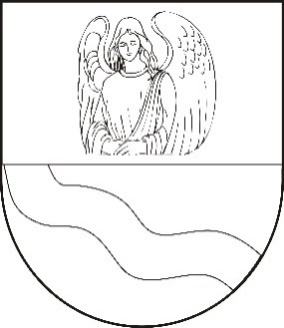 Zamawiający nie dopuszcza, aby oznakowanie zostało wykonane w formie naklejki lub tabliczki.Minimalne wymiary: 3cm x 3cm.Maksymalne wymiary: 5cm x 5cm.CertyfikatyCertyfikat ISO 9001 dla producenta sprzętu (załączyć do oferty)Certyfikat ISO 14001 dla producenta sprzętu (załączyć do oferty)Deklaracja zgodności CE (załączyć do oferty)Potwierdzenie spełnienia kryteriów środowiskowych, w tym zgodności z dyrektywą RoHS Unii Europejskiej o eliminacji substancji niebezpiecznych w postaci oświadczenia producenta jednostki.Warunki gwarancjiMinimum 24 miesięczna gwarancja producenta door to door.  Czas reakcji serwisu - do końca następnego dnia roboczego. Serwis urządzeń musi być realizowany przez producenta lub autoryzowanego partnera serwisowego producenta Firma serwisująca musi posiadać ISO 9001: 2015 na świadczenie usług serwisowych oraz posiadać autoryzacje producenta komputera – dokumenty potwierdzające załączyć do oferty.Ilość27 (słownie: dwadzieścia siedem) sztukNazwaMinimalne wymagania dla sprzętuPrzekątna ekranuMinimum 10.0” - maksimum 11.0”Rozdzielczość ekranuMinimum 1920 x 1200Typ ekranuDotykowyPamięć RAMMinimum 4GBPamięć wbudowanaMinimum 64GBAparatRozdzielczość kamery tylnej minimum 8MPRozdzielczość kamery przedniej minimum 5MPKomunikacjaStandard WIFI minimum: IEEE 802.11 b/g/n oraz Bluetooth BateriaPojemność minimum 5000 mAhSystem operacyjnyZainstalowany system operacyjny minimum Android 9.0 lub równoważny w zakresie minimum:system operacyjny musi zapewnić wielozadaniowość, wielowątkowość, pamięć wirtualną i możliwość zarządzania pamięcią,musi mieć możliwość uruchomienia dwóch aplikacji obok siebie na jednym ekranie,musi posiadać możliwość wykorzystania trybu uśpienie w ruchu – zużywanie mniej energii,musi posiadać możliwość spersonalizowania ustawień urządzenia według preferencji użytkownika,musi posiadać możliwość zmiany kolejności kafelków szybkich ustawień,musi posiadać możliwość bezpośredniej odpowiedzi na powiadomienie,musi posiadać możliwość grupowania powiadomień,musi posiadać możliwość indywidualnego ustawienia ograniczenia ilości danych zużywanych przez urządzenie,musi posiadać możliwość personalizacji rozmiaru wyświetlacza,musi posiadać pobieranie aktualizacji w tle bez konieczności wyłączania urządzenia,musi posiadać możliwość zapisywania danych w chmurze.Dodatkowe oprogramowanieW ramach dostawy sprzętu Wykonawca zobowiązany jest do zapewnienia narzędzia, które umożliwi zdalne monitorowanie utrzymania wskaźników projektu przez Zamawiającego.Zamawiający wymaga dostarczenia narzędzia, które umożliwi każdemu uczestnikowi projektu grantowego, elektroniczne złożenie oświadczenia o posiadaniu otrzymanego sprzętu komputerowego, niezbędnego dla Zamawiającego do monitorowania wskaźników utrzymania realizacji projektu. Dostarczone narzędzie musi umożliwiać bezpłatne: złożenie oświadczenia i opatrzenie go elektronicznym podpisem kwalifikowanym przez uczestnika projektu, minimum 2 dwukrotnie, w okresie trwałości projektu tj. w okresie 24 miesięcy.Wykonawca w ramach realizacji dostawy musi zapewnić utrzymanie platformy przez cały okres trwałości projektu tj. 24 miesiące od momentu zakończenia realizacji.Narzędzie powinno spełniać następujące minimalne funkcjonalności:Narzędzie powinno umożliwiać elektroniczne (za pomocą podpisu elektronicznego posiadającego wszelkie funkcje podpisu kwalifikowanego zgodnego z obowiązującym prawem) - przy użyciu przeglądarki internetowej lub aplikacji mobilnej - podpisanie protokołu potwierdzającego posiadanie urządzenia (dalej protokół) przez Wnioskodawcę (osoba której przekazane zostały na własność urządzenia)  przez okres trwałości projektu tj. minimum 24 miesiące od przekazania na własność sprzętu komputerowego.Zamawiający poprzez zapewnione narzędzie musi mieć możliwość min.:●	przekazania każdemu Wnioskodawcy spersonalizowanej informacji o konieczności elektronicznego podpisania protokołu/wezwania Wnioskodawcy do podpisania protokołu w narzuconym przez Zamawiającego terminie;●	monitorowania czy wszyscy Wnioskodawcy podpisali protokół oraz przypominania Wnioskodawcy o takiej konieczności;Wnioskodawca poprzez zapewnione narzędzie musi mieć możliwość min.:●	elektronicznego potwierdzenia swojej tożsamości, dostępu do podpisu kwalifikowanego generowanego przez narzędzie oraz podpisania protokołu udostępnionego przez Zamawiającego,●	dołączenia zdjęcia do protokołu.Wymagania dodatkowe Sprzęt musi zostać oznaczony z tyłu obudowy logotypem:Minimalne wymiary: 10cm x 10cmMaksymalne wymiary: 12cm x 12cm.Wymagania dodatkoweSprzęt (jeżeli jest to technicznie osiągalne) może zostać trwale oznaczony z tyłu obudowy logotypem:Zamawiający nie dopuszcza, aby oznakowanie zostało wykonane w formie naklejki lub tabliczki.Minimalne wymiary: 3cm x 3cm.Maksymalne wymiary: 5cm x 5cm.Porty komunikacyjneMinimum:1 x USB 2.0 Type C, 1 x 3,5mm minijack 1 x Czytnik kart minimum microSDWyposażenieZasilaczWarunki gwarancjiMinimum 12 miesięczna gwarancja producenta.Czas reakcji serwisu - do końca następnego dnia roboczego.Ilość4 (słownie: cztery) sztukiOprogramowanie biuroweZamawiający oczekuje dostarczenia pakietu biurowego w modelu licencjonowania, spełniającym następujące warunki:licencja nieograniczona czasowo, bez konieczności wnoszenia dodatkowych opłat,możliwość pobierania oprogramowania do instalacji ze strony producenta oprogramowania po uprzednim zalogowaniu,pracujący pod kontrolą systemu operacyjnego min. z rodziny Windows tj.: Microsoft Windows 8, 10, 11oprogramowanie biurowe - ma zaimplementowane co najmniej następujące funkcjonalności tj. edytor tekstu, arkusz kalkulacyjny, program do tworzenia prezentacji multimedialnych, program do obsługi poczty elektronicznej i kalendarza, poprzez wbudowane mechanizmy, bez użycia dodatkowych aplikacji.Wymagania odnośnie interfejsu użytkownika:pełna polska wersja językowa interfejsu użytkownika,możliwość zdalnej instalacji pakietu poprzez zasady grup (GPO) w domenie,całkowicie zlokalizowany w języku polskim system komunikatów i podręcznej pomocy technicznej w pakiecie,wsparcie dla formatu XML,możliwość nadawania uprawnień do modyfikacji dokumentów tworzonych za pomocą aplikacji wchodzących w skład pakietów,możliwość dodawania do dokumentów i arkuszy kalkulacyjnych podpisów cyfrowych, pozwalających na stwierdzenie czy dany dokument/arkusz pochodzi z bezpiecznego źródła i nie został w żaden sposób zmieniony,możliwość automatycznego odzyskiwania dokumentów i arkuszy kalkulacyjnych, w wypadku nieoczekiwanego zamknięcia aplikacji spowodowanego zanikiem prądu,prawidłowe odczytywanie i zapisywanie danych w dokumentach min. w formatach: .DOC, .DOCX, XLS, .XLSX, .PPT, .PPTX, w tym obsługa formatowania, makr, formuł, formularzy w tym plikach wytworzonych w MS Office 2007, MS Office 2010 i MS Office 2013, Office 2016zawiera narzędzia programistyczne umożliwiające automatyzację pracy i wymianę danych pomiędzy dokumentami i aplikacjami (język makropoleceń, język skryptowy).Musi być kompatybilny z posiadanym przez Zamawiającego oprogramowaniem Microsoft Office i pozwalać min. na:otwieranie dokumentów utworzonych przy pomocy programów MS Word (od wersji 2007 do 2016), MS Excel (od wersji 2007 do 2016), MS Power Point (od wersji 2007 do 2016),w otwieranych dokumentach musi być zachowane oryginalne formatowanie oraz ich treść bez utraty jakichkolwiek ich parametrów i cech użytkowych (min.: korespondencja seryjna, arkusze kalkulacyjne zawierające makra i formularze.)  czy też konieczności dodatkowej edycji ze strony użytkownika.Edytor tekstów musi umożliwiać min.:edycję i formatowanie tekstu w języku polskim wraz z obsługą języka polskiego w zakresie sprawdzania pisowni i poprawności gramatycznej oraz funkcjonalnością słownika wyrazów bliskoznacznych i autokorekty,wstawianie wykresów i tabel z arkusza kalkulacyjnego (wliczając tabele przestawne),automatyczne numerowanie rozdziałów, punktów, akapitów, tabel i rysunków,automatyczne tworzenie spisów treści,sprawdzanie pisowni w języku polskim,śledzenie zmian wprowadzonych przez użytkowników,nagrywanie, tworzenie i edycję makr automatyzujących wykonywanie czynności,określenie układu strony (pionowa/pozioma),wykonywanie korespondencji seryjnej bazując na danych adresowych pochodzących z arkusza kalkulacyjnego,zabezpieczenie dokumentów hasłem przed odczytem oraz przed wprowadzaniem modyfikacji.Arkusz kalkulacyjny musi umożliwiać min.:tworzenie raportów tabelarycznych,tworzenie wykresów liniowych (wraz linią trendu), słupkowych, kołowych,tworzenie arkuszy kalkulacyjnych zawierających teksty, dane liczbowe oraz formuły przeprowadzające operacje matematyczne, logiczne, tekstowe, statystyczne oraz operacje na danych finansowych i na miarach czasu,tworzenie raportów z zewnętrznych źródeł danych (min. inne arkusze kalkulacyjne, bazy danych zgodne z ODBC, pliki tekstowe, pliki XML, webservice),tworzenie raportów tabel przestawnych umożliwiających dynamiczną zmianę wymiarów oraz wykresów bazujących na danych z tabeli przestawnych,wykonywanie analiz danych przy użyciu formatowania warunkowego,nazywanie komórek arkusza i odwoływanie się w formułach po takiej nazwie,nagrywanie, tworzenie i edycję makr automatyzujących wykonywanie czynności,formatowanie czasu, daty i wartości finansowych z polskim formatem,zapis wielu arkuszy kalkulacyjnych w jednym pliku,zachowanie pełnej zgodności z formatami plików utworzonych za pomocą oprogramowania Microsoft Excel 2007 do 2016 z uwzględnieniem poprawnej realizacji użytych w nich funkcji specjalnych i makropoleceń,zabezpieczenie dokumentów hasłem przed odczytem oraz przed wprowadzaniem modyfikacji.Narzędzie do przygotowywania i prowadzenia prezentacji musi umożliwiać min. przygotowywanie prezentacji multimedialnych oraz:drukowanie w formacie umożliwiającym robienie notatek,zapisanie w postaci tylko do odczytu,nagrywanie narracji dołączanej do prezentacji,opatrywanie slajdów notatkami dla prezentera,umieszczanie tabel i wykresów pochodzących z arkusza kalkulacyjnego,tworzenie animacji obiektów i całych slajdów.Narzędzie do zarządzania informacją prywatną (pocztą elektroniczną, kalendarzem, kontaktami i zadaniami) musi umożliwiać min.:pobieranie i wysyłanie poczty elektronicznej z serwera pocztowego,tworzenie katalogów, pozwalających katalogować pocztę elektroniczną,automatyczne grupowanie poczty o tym samym tytule,tworzenie reguł przenoszących automatycznie nową pocztę elektroniczną do określonych katalogów bazując na słowach zawartych w tytule, adresie nadawcy i odbiorcy,oznaczenie poczty elektronicznej z określeniem terminu przypomnienia,zarządzanie kalendarzem,zapraszanie uczestników na spotkanie, co po ich akceptacji musi spowodować automatyczne wprowadzenie spotkania w ich kalendarzach,zarządzanie listą zadań,zlecanie zadań innym użytkownikom,zarządzanie listą kontaktów,udostępnianie listy kontaktów innym użytkownikom,przeglądanie listy kontaktów innych użytkowników,m) możliwość przesyłania kontaktów innym użytkowników.Ilość205 (słownie: dwieście pięć) licencji